ОБРАЗЕЦ ЗАПОЛНЕНИЯПАСПОРТОБЪЕКТА ЗЕЛЕНЫХ НАСАЖДЕНИЙНаименование объекта: общество с ограниченной ответственностью «Дерево»Классификационный код: II категория                                            (по функциональному назначению земель)Административно-территориальная принадлежность: Муниципальное образование «Город Волгодонск»Утверждаю:Директор ООО «Дерево»346430, г.Волгодонск, ул. Ленина, д. 1,E-mail:ooosprv@mail.ruт/ф 88639 26-14-79______________/_____________/М.П."___" _________ 20__ г. Описьдокументов, входящих в состав настоящего паспортаОбщие сведения об объектеАдминистративный округ, районАдрес(почтовый)Наименование и статус объекта Балансосодержатель, землепользователь (арендатор) объекта (название, адрес, телефон)Заказчик паспортаСоставитель паспортаДата составления паспортаСхема расположения объекта:ГБОУ детский сад №1290 111396 г. Москва, ул. Фрязевская, д. 11А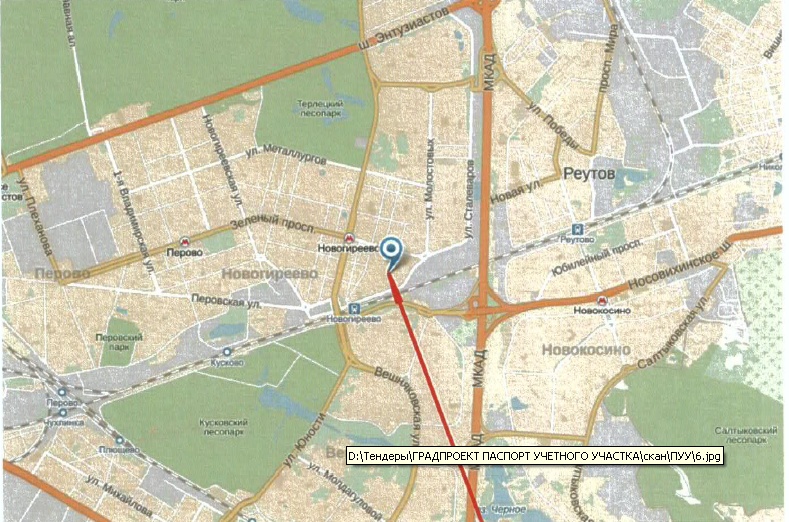 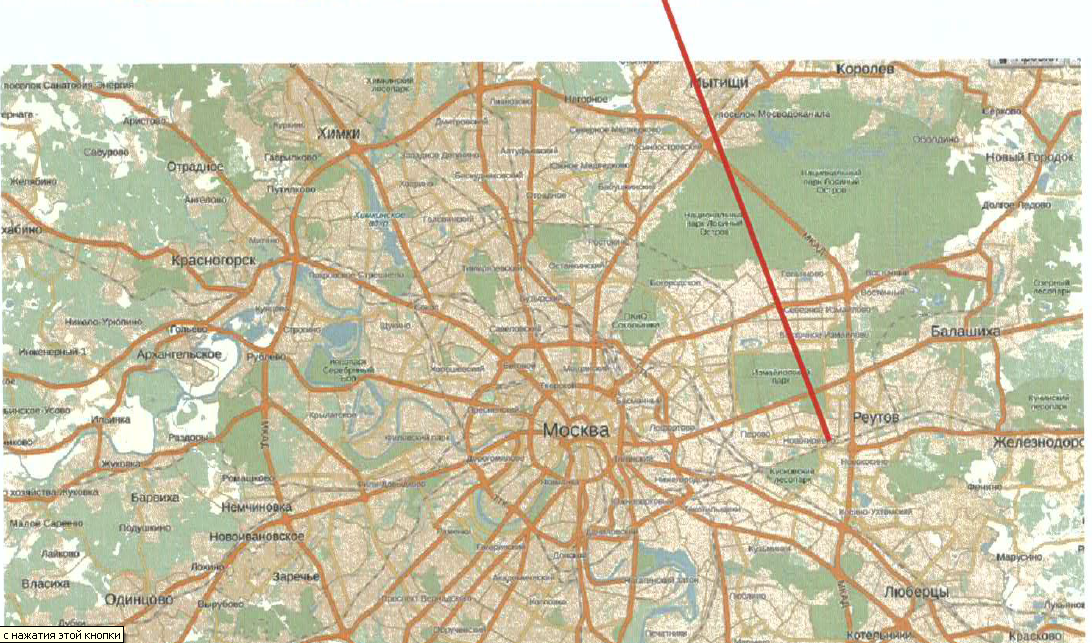 Инвентаризационный план учетного объекта(масштаб 1:500)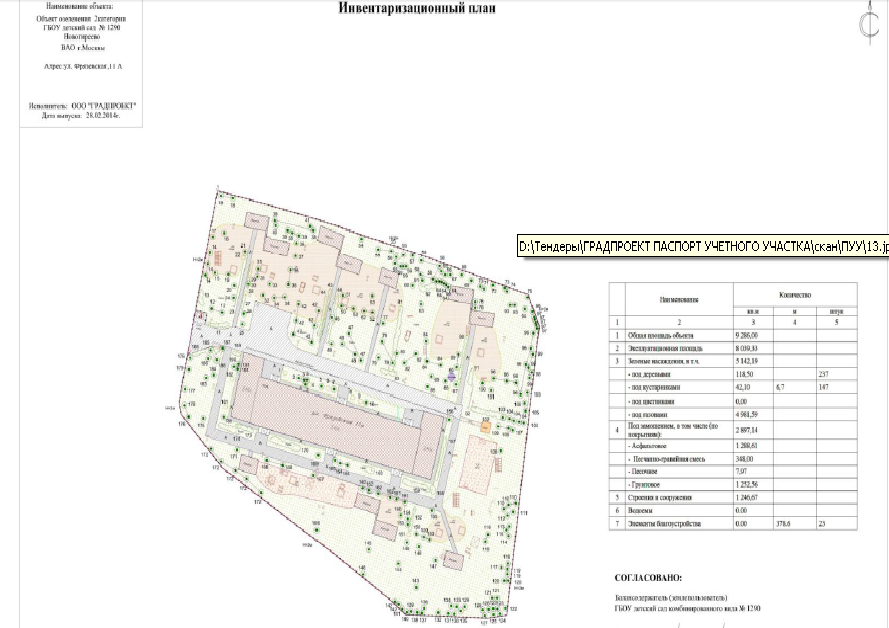 ЗНАЧЕНИЯ: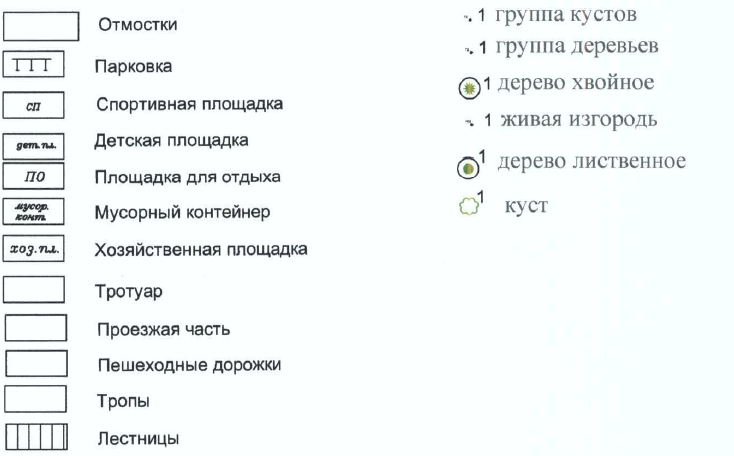 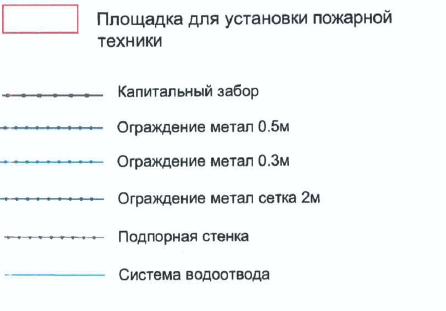 (масштаб 1:500)IV. Элементы озеленения и таблица зеленых насажденийВедомость учета зеленых насаждений газон, деревья и кустарникиТаблица в ExcelИтого деревьев ____________и кустарников ___________, вт.чПодлежащих сохранению: деревьев ________кустарников ___________Подлежащих пересадке: деревьев: _________кустарников: _______________Подлежащих вырубке: деревьев ________кустарников ____________Исполнитель:__________________________________________/_________/М.П.«____» ______________20____ г.№ п/пНаименованиеДатаМасштабКол-во листовНомер страницы1Общие сведения об объекте–132Схема расположения объекта –243Инвентаризационный план1:5004Элементы озеленения и таблица зеленых насаждений(ведомость учета зеленых насаждений)37Муниципальное образование «Город Волгодонск»346430, г.Волгодонск, ул. Ленина, д. 1,Директор ООО «Дерево»ГБОУ…… или МКДГБОУ…НаименованиеКоличествоКоличествоКоличествоСтоимость, руб.Наименованиекв.ммштукСтоимость, руб.1234561Общая площадь объекта9 286,002Зеленый насаждения, в т.ч.5 142,19- под деревьями118,50237- под кустарниками42,106,7147- под цветниками0,00- под газонами4 981,59